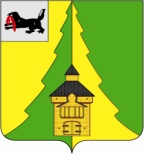 Российская Федерация	Иркутская область		Нижнеилимский муниципальный район	АДМИНИСТРАЦИЯ			ПОСТАНОВЛЕНИЕОт _________2022 г. № _____	г. Железногорск-ИлимскийВ соответствии со статьей 69.2, пунктом 1 статьи 78.1 Бюджетного кодекса Российской Федерации, Положением о бюджетном процессе в муниципальном образовании «Нижнеилимский район», утвержденным решением Думы Нижнеилимского муниципального района от 26 декабря 2019 года № 467, постановлением администрации Нижнеилимского муниципального района  «Об утверждении Порядка формирования и финансового обеспечения выполнения муниципального задания на оказание муниципальных услуг (выполнение работ) на территории муниципального образования «Нижнеилимский район» в новой редакции» № 1217 от 21.11.2019 года, Постановлением администрации Нижнеилимского муниципального района  «Об утверждении Порядка определения нормативных затрат на оказание муниципальных услуг (выполнения работ) и нормативных затрат на содержание имущества муниципальных бюджетных учреждений образования МО «Нижнеилимский район» № 1319 от 10.12.2019 года, руководствуясь Уставом муниципального образования «Нижнеилимский район», администрация Нижнеилимского муниципального районаПОСТАНОВЛЯЕТ     1.  Внести следующие изменения в Постановление администрации Нижнеилимского муниципального района  «Об утверждении нормативных затрат, применяемых при расчете объема субсидии на финансовое  обеспечение выполнения муниципального задания на оказание муниципальных услуг бюджетных учреждений образования МО «Нижнеилимский район»» от 24.12.2022 г. № 1138:     1.1. Приложения 1,2,3,4,5 читать в редакции приложений 1,2,3,4,5 к настоящему постановлению.      3.  Опубликовать данное постановление в периодическом  издании «Вестник Думы и администрации Нижнеилимского муниципального района» и на официальном  сайте МО «Нижнеилимский район».     4.   Контроль за исполнением настоящего постановления возложить на заместителя мэра района по экономической политике и цифровому развитию Чудинова Е.В.Мэр  района                                                                          М.С. РомановРассылка: в  дело-2, ОСЭР, ДО, пресс-служба, МБУ ДО «ЦРТДиЮ», МБУ ДО «ЦТРиГО», Чудинов Е.В.В.Е.Кулешова 3-01-19Приложение 3                                                                        к постановлению администрации  Нижнеилимского муниципального                                                                               района № ___ от _______2023 г.                                                                                                                      Приложение 3                                                                        к постановлению администрацииНижнеилимского муниципального                                                                               района № 1138  от 24.12.2022 г.БАЗОВЫЙ НОРМАТИВ ЗАТРАТна единицу оказания муниципальной услуги МБУ ДО «ЦРТДиЮ» на 2023 годМэр  района                                                                      М.С. РомановПриложение 4                                                                        к постановлению администрации  Нижнеилимского муниципального                                                                               района № ___ от _______2023 г.                                                                                                                      Приложение 4                                                                        к постановлению администрацииНижнеилимского муниципального                                                                               района № 1138  от 24.12.2022 г.НОРМАТИВНЫЕ ЗАТРАТЫна единицу оказания муниципальной услуги МБУ ДО «ЦРТДиЮ» на 2023 годМэр  района                                                                   М.С. РомановПриложение 5                                                                        к постановлению администрации  Нижнеилимского муниципального                                                                               района № ___ от _______2023 г.                                                                                                                      Приложение 5                                                                        к постановлению администрацииНижнеилимского муниципального                                                                               района № 1138  от 24.12.2022 г.БАЗОВЫЙ НОРМАТИВ ЗАТРАТна единицу оказания муниципальной услуги МБУ ДО «ЦТРиГО» на 2023 годМэр  района                                                                     М.С. РомановПриложение 6                                                                        к постановлению администрации  Нижнеилимского муниципального                                                                               района № ___ от _______2023 г.                                                                                                                      Приложение 6                                                                        к постановлению администрацииНижнеилимского муниципального                                                                               района № 1138  от 24.12.2022 г.НОРМАТИВНЫЕ ЗАТРАТЫна единицу оказания муниципальной услуги МБУ ДО «ЦТРиГО» на 2023 годМэр  района                                                                         М.С. Романов«О внесении изменений в Постановление администрации Нижнеилимского муниципального района «Об утверждении нормативных затрат, применяемых при расчете объема субсидии на финансовое  обеспечение выполнения муниципального задания на оказание муниципальных услуг  бюджетных учреждений образования МО «Нижнеилимский район»» от 24.12.2022 г. № 1138 Наименование муниципальной  услугиЕд.изм.Базовый норматив затрат на единицу оказания муниципальной услуги (руб.)Реализация дополнительных общеразвивающих программ  Человеко-час 287,52Наименование муниципальной  услугиЕд.изм.Нормативные затраты на единицу оказания муниципальной услуги (руб.)Реализация дополнительных общеразвивающих программ  Человеко-час 287,52Наименование муниципальной  услугиЕд.изм.Базовый норматив затрат на единицу оказания муниципальной услуги (руб.)Реализация дополнительных общеразвивающих программ  Человеко-час166,54Наименование муниципальной  услугиЕд.изм.Нормативные затраты на единицу оказания муниципальной услуги (руб.)Реализация дополнительных общеразвивающих программ  Человеко-час166,54